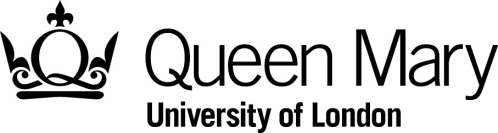 “BSc Course Unit ExaminationSAMPLE EXAM PAPER ONLYPsychology Year 3Examiner(s): Dr Stephanie EcholsAnswer one question only.If you answer more questions than specified, only the first answer will be marked. Delete anything that you do not wish to be marked.Maximum word count: 1,500 words.If you write more than the permitted number of words, only the first 1,500 will be marked.  The word count includes sub-headings and citations; it excludes tables, legends and references.Enter your STUDENT NUMBER here:  Checklist for completion: If the Dyslexia and Disability Service (DDS) have issued you with a coversheet for use in examinations please attach this a copy of this at the end of your answer. It is recommended that you save your work at least every 15 minutes. Do not risk losing it.  You may include tables, figures and references in your answer.  Good practice is to include a legend for tables and figures; references may follow Vancouver, Harvard or APA referencing format. Include your final word count in the box provided.  The word count includes sub-headings and citations but excludes tables, legends and references. Your submission MUST be in Word (.doc or .docx) file format. Name the file using the following format: YearOfStudy_QuestionNumber_StudentNumber, for example Year2_Q1_190123456. Do NOT include your name in the file name or anywhere within your answer. You must submit by uploading your answer to QMPlus within 2 hours of the assessment START TIME.  Late submissions will not be possible. Ensure you allow plenty of time to upload your work.  A back-up copy of your work should be e-mailed as an attachment toSbbs-psych-onlineassessment@qmul.ac.uk  You can only upload one document, once.  Resubmissions are NOT permitted. Your answers must be your own work, and you must ensure that you do not break any of the rules in the Academic Misconduct Policy. Please be aware that all submissions will be subject to review, including but not limited to analysis by the plagiarism detection software Turnitin. You will NOT be able to view a Turnitin report.Answer ONE question only from the following two.  1. Discuss 2 -3 techniques from psychology that improve learning and/or exam performance. Please explain the theories that support the techniques, provide empirical support for the techniques, and critically appraise situations in which these techniques may be maximally or minimally effective. 2.  Describe a classic research study in Psychology. Explain the historical context and ethical implications of the research. Explain how this research advanced the field of psychology and explain the current understanding of the topic. Finally, please explain how this research could be/is applied outside of academia. ENTER YOUR ANSWER TO ONE QUESTION HERE:For examiners only:For examiners only:For examiners only:For examiners only:Qn #1st Mark2nd Mark/ModerationAgreed MarkQuestion answered:Word count: